SMLOUVA O PROVEDENÍ UMĚLECKÉHO VÝKONUSmluvní strany:ŠPORCL ARTS Agency, s. r. o.Se sídlem: U Smaltovny 1210/2, 170 00 Praha 7 – HolešoviceJednající: MgA. Pavlem Šporclem - jednatelemIČO: 24247201	DIČ: CZ24247201Zápis v OR: Městský soud v Praze, oddíl C, vložka 196908Bankovní spojení: 2835905309/0800na straně jedné (dále jen „Agentura“)aDům kultury města Orlové, příspěvková organizaceSe sídlem: Osvobození 797, 735 14 Orlová - LutyněZastoupen Barborou Herdovou, ředitelkou Domu kultury v OrlovéJednající osoba: Kateřina Gallusová, propagační a kulturní pracovníkEmail: katerina.gallusova@dkorlova.czIČO: 65890825, DIČ: CZ65890825Bankovní spojení: 228323455/0600na straně druhé (dále jen „Pořadatel“)I.
Předmět smlouvyPředmětem této smlouvy je závazek Agentury sjednat pro Pořadatele koncertní vystoupení (umělecký výkon) na koncertě popsaném v odst. 2 tohoto článku a závazek Pořadatele uhradit za toto Agentuře  sjednanou cenu.Atributy koncertního vystoupení:vystupující umělci: Pavel Šporcl, Janáčkův komorní orchestr (Komorní smyčcový orchestr + cembalo + flétna + harfa + hoboj a anglický roh) (dále jen Umělec),místo konání: Dům kultury města Orlové, Osvobození 797, 735 14 Orlová-Lutynědatum konání: 3. 12. 2019čas konání: 19:00webové stránky Pořadatele: http://www.dkorlova.cz/program:	A. Vivaldi – Bouře (III. věta z Koncertu č. 2 g moll RV 315 ze Čtvera ročních dob)J. M. Leclair – Koncert č. 5 a moll op. 7A. Corelli – Concerto grosso č. 8 op. 6 „Vánoční“Výběr z barokních skladeb pro sólové housle, smyčce a basso continuo Vánoční koledy a melodie z alba Christmas on The Blue ViolinVánoční koledy, písně a melodie z celého světaZMĚNA PROGRAMU VYHRAZENAHosté: možná spolupráce s dětským sbory v místě konání koncertukontaktní osoba v místě konání: Kateřina Gallusová, tel.: 734 288 670zkouška: 17:00Pořadatel ani Umělec nejsou oprávněni jednostranně měnit atributy koncertního vystoupení.II.
Cena, platební a finanční podmínkySmluvní strany si sjednaly, že cena (nebo také odměna) za koncertní vystoupení Pavla Šporcla a Janáčkova komorního orchestru činí 140 000,- Kč (slovy: sto čtyřicet tisíc korun českých) včetně dopravy. Ke sjednané ceně bude připočtena DPH v platné výši 21%.Cena je splatná bezhotovostně na účet Agentury, a to nejpozději do 14ti dní od data konání koncertního vystoupení. Agentura na sjednanou odměnu vystaví fakturu se všemi zákonnými náležitostmi, kterou doručí nebo předá Pořadateli.V případě prodlení s placením odměny sjednaly obě strany smluvní pokutu ve výši 0,1% dlužné částky za každý den prodlení. Pokud je sjednáno, že Pořadatel je povinen uhradit sjednanou odměnu nebo její část před časem konání koncertního vystoupení a Pořadatel tuto sjednanou odměnu nebo její část před časem konání koncertního vystoupení neuhradil, není Umělec povinen koncertní vystoupení realizovat a má nárok na celou sjednanou odměnu. III.
Povinnosti pořadatele:Pořadatel zajistí podmínky pro umělecké vystoupení tak, aby se konalo ve sjednaném čase a místě. Pořadatel se zaručuje, že místo konání vystoupení odpovídá kulturní povaze a charakteru vystoupení Umělce a nedojde tak ke snížení umělecké vážnosti výkonu Umělce nebo k poškození či ohrožení jeho pověsti. Pořadatel je povinen v místě konání vystoupení zajistit zejména: pomoc s vynesením nástrojů a věcí souvisejících s koncertem z vozu a zpětna pódium židle pro orchestr, počet bude v dostatečném předstihu specifikován.V případě rozšíření o sbor budou na podiu praktikábly;odpovídající osvětlení na pódiu, přítomnost osvětlovače na zkoušce;profesionální ozvučení pro mluvené slovo; přístup Umělci do koncertního sálu nejpozději v hodinu sjednanou na zkouškusamostatné uzamykatelné šatny pro Umělce bezplatná parkovací místa v bezprostřední blízkosti místa koncertuobčerstvení pro Umělce: láhve balené, neperlivé, stolní vody, káva, čaj, obložené mísy, ovoceV případě porušení některého ze  závazků uvedených v tomto odstavci tohoto článku není Umělec povinen koncertní vystoupení realizovat nebo je oprávněn okamžitě ukončit koncertní vystoupení, aniž by tím zanikl jeho nárok na sjednanou cenu za vystoupení.Pořadatel zajišťuje a odpovídá za technické a bezpečnostní zabezpečení koncertu (např. pořadatelská služba) a ochranu zdraví a bezpečnosti účinkujících a návštěvníků koncertu.Pořadatel je povinen zajistit propagaci koncertu (zejm. plakáty) a ostatní podpůrné prostředky pro zajištění návštěvnosti.Pořadatel se zavazuje zajistit stůl k prodeji CD Umělce a případných jiných věcí souvisejících s Umělcem (např. merchandising) v místě konání vystoupení. Prodávající převezme věci určené k prodeji před zahájením vystoupení a po skončení vystoupení předá Umělci tržbu za prodané věci a neprodané věci. Po tuto dobu odpovídá pořadatel za ztrátu, zničení nebo poškození předaných věcí. Po koncertě může následovat autogramiáda Umělce v předsálí. V případě potřeby Pořadatel pro tuto autogramiádu připraví stoleček vedle stolu prodejního. Podrobnosti prodeje, případně zajištění prodávajícího ze strany Umělce, bude dohodnuto agenturou 14 dní před koncertem.Pořadatel se zavazuje zajistit, že během vystoupení Umělce nebudou pořizovány obrazové, zvukové nebo obrazově-zvukové záznamy vystoupení nebo Umělce s výjimkou případů výslovně povolených zákonem. Pořadatel je povinen na zákaz pořizování obrazových, zvukových nebo obrazově-zvukových záznamů vystoupení nebo Umělce během vystoupení Umělce upozornit diváky slovně před zahájením vystoupení a zajistit umístění tabule před vstupem do místa konání vystoupení upozorňující na tento fakt. Umělec souhlasí s pořízením foto a video dokumentace pro archivní účely pořadatele.V případě porušení některého ze závazků uvedených v tomto článku je Umělec oprávněn okamžitě ukončit koncert, aniž by tím Agentuře zanikl nárok na sjednanou cenu za vystoupení a současně je Agentura oprávněna požadovat smluvní pokutu až do ve výši 100% ceny za vystoupení.Umělec má nárok na 6 kusů volných vstupenek, které dostane na vyžádání. Požadavky na případné další vstupenky budou řešeny s pořadatelem. Pořadatel se zavazuje vypořádat s Ochranným svazem autorským pro práva k dílům hudebním veškeré povinnosti a závazky související s vystoupením.Pořadatel se zavazuje zajistit v den koncertu ubytování pro Pavla Šporcla a to v hotelu přiměřené kvality (minimálně ***), jednolůžkový pokoj se sociálním zařízením, ve kterém bude ubytován umělec a bezplatné parkovací místo pro osobní vůz v bezprostřední blízkosti hotelu. Zda-li umělec ubytování využije či nikoli, bude upřesněno 14 dní před datem konání koncertu. V případě porušení tohoto závazku je Umělec oprávněn zajistit si jakékoliv náhradní ubytování a požadovat po Pořadateli uhrazení všech nákladů s tímto spojených.IV.
Povinnosti AgenturyAgentura zajistí tyto povinnosti Umělce:dostavit se na místo konání vystoupení v den konání vystoupení nejméně hodinu před začátkem vystoupení se svým vlastním nástrojem, není-li ve smlouvě dohodnuto jinak.dodržet minimální délku a program dohodnutého vystoupení, pokud nenastanou důvody pro jeho ukončení uvedené v článku II. této smlouvy.spolupracovat s pořadatelem dle svých možností s propagací koncertu, zejména s rozhovory do médií, atd. a poskytne pořadateli propagační fotografie a životopis na vyžádání. Agentura prohlašuje, že neuzavřela a neuzavře za Umělce smlouvu, která by jej omezovala v plnění povinností z této smlouvy vyplývajících. V.
Onemocnění Umělce
a jiné důvody nekonání koncertuNemůže-li se Umělec ve smluveném termínu dostavit k provedení koncertu z mimořádně závažných, jím nezaviněných důvodů, zejména z důvodu nemoci, úrazu nebo vážných rodinných důvodů, je Agentura povinna o tom neprodleně vyrozumět Pořadatele a řádně doložit důvod jeho nepřítomnosti, včetně předložení vyjádření příslušného lékaře, popř. jiných dokladů. V takovém případě se vystoupení dnem doručení oznámení Pořadateli ruší a smluvní strany se zavazují do 30 dnů ode dne zrušení vystoupení uzavřít dodatek této smlouvy, ve kterém dohodnou nové datum konání vystoupení. Neuzavřou-li smluvní strany do 30 dnů ode dne zrušení vystoupení tento dodatek, tato smlouva se ruší, a pokud Agentura obdržela od Pořadatele jakékoliv plnění, je povinna je do 30 dnů vrátit Pořadateli.Neuskuteční-li se vystoupení zaviněním Umělce, je sjednána smluvní pokuta ve výši 20.000,- Kč.  Pokud byla Agentuře uhrazena již odměna za vystoupení či její část, zavazuje se Agentura vrátit Pořadateli tuto odměnu či její část. Neuskuteční-li se vystoupení z jakéhokoliv jiného důvodu než uvedeného v odst. 1 nebo 2 tohoto článku, Pořadatel je povinen splnit všechny povinnosti sjednané v této smlouvě, zejména uhradit Agentuře sjednanou odměnu za vystoupení a smluvní pokutu za poškození dobrého jména Umělce ve výši 20.000,- Kč. Pokud však Pořadatel oznámí Agentuře skutečnost, že se vystoupení neuskuteční více než 30 dní před dnem konání vystoupení, je povinen uhradit Agentuře pouze polovinu sjednané ceny za vystoupení a polovinu sjednané smluvní pokuty. Pokud však Pořadatel oznámí Agentuře skutečnost, že se vystoupení neuskuteční méně než 30 dní před dnem konání vystoupení, je povinen uhradit Agentuře  celou dohodnutou částku za vystoupení a celou sjednanou smluvní pokutu. Povinnost Pořadatele zaplatit smluvní pokutu podle tohoto odst. č. 3 nevzniká v případě, kdy se vystoupení nemůže uskutečnit z důvodů autoritativního rozhodnutí státního orgánu, jehož obsahem je stanovení obecné povinnosti vylučující konání akcí odpovídajících svou povahou předmětnému uměleckému vystoupení, nebo v případě živelné pohromy mající za následek nemožnost využití sjednaného místa vystoupení předjímaného v této smlouvě.VI.
Ostatní ujednáníŽádná smluvní strana není oprávněna přímo či nepřímo převést, postoupit či delegovat práva a povinnosti dle této smlouvy úplně či částečně bez předchozího písemného souhlasu druhé smluvní strany.VII.
Společná a závěrečná ujednáníTato smlouva byla sepsána ve dvou (2) vyhotoveních, z nichž každý z účastníků přejímá jedno (1). V případě pochybností o autentičnosti textu platí, že povinnosti účastníka nesmí být menší a právo nesmí být větší, než je ve vyhotovení smlouvy, které má v držení druhý účastník. Jakékoliv opravy textu platí jen, byly-li oběma účastníky parafovány.Účastníci se zavazují, že v případě sporů o obsah a plnění této smlouvy vynaloží veškeré úsilí, které lze spravedlivě požadovat, k tomu, aby tyto spory byly vyřešeny smírnou cestou, zejména aby byly odstraněny okolnosti vedoucí ke vzniku práva od smlouvy odstoupit nebo způsobující její neplatnost. Pokud tuto povinnost poruší, nemohou od smlouvy odstoupit nebo namítat její neplatnost, i kdyby je k tomu smlouva jinak opravňovala.Pokud by se v důsledku změny právních předpisů nebo jiných důvodů stala některá ujednání této smlouvy neplatnými nebo neúčinnými, účastníci prohlašují, že smlouva je ve zbývajících ustanoveních platná, neodporuje-li to jejímu účelu nebo nejedná-li se o ustanovení, která oddělit nelze.Tato smlouva byla sjednána dle českého právního řádu. Jakákoli další práva a závazky smluvních stran, které zde nejsou uvedeny, se řídí příslušnými ustanoveními Občanského zákoníku. Tato smlouva může být pozměněna pouze písemnými a číslovanými doplňky uzavřenými mezi oběma smluvními stranami této smlouvy.Po přečtení této smlouvy obě strany potvrzují, že její obsah, prohlášení, práva a závazky v ní uvedené odpovídají jejich pravdivým, vážným a svobodným záměrům, a že tato smlouva byla uzavřena na základě vzájemné dohody, nikoli ve stavu nouze, ani za nápadně nevýhodných podmínek.V Praze, dne 19. září 2019 	V Orlové, dne 20.9.2019				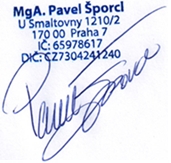 …………………………………                                           ………………………..Agentura	      						Pořadatel 